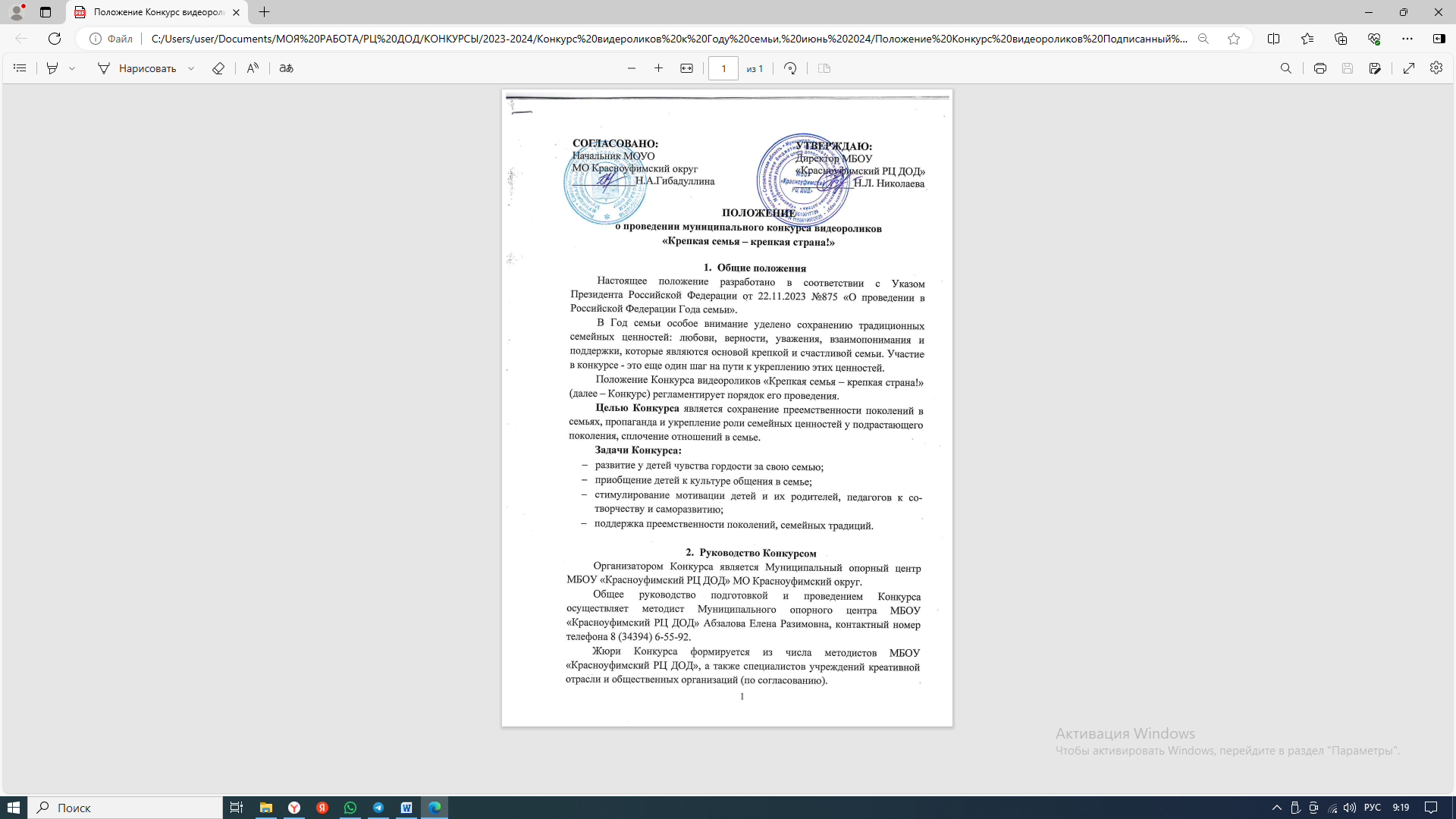 Порядок проведения КонкурсаСроки проведения Конкурса: До 02 июня 2024 г. – прием заявок. 03 - 14 июня 2024 г. – экспертиза конкурсных работ.До 20 июня 2024 г. – подведение итогов, публикация итогового протокола, рассылка участникам дипломов и сертификатов.Для участия в Конкурсе необходимо заполнить заявку по ссылке https://forms.yandex.ru/cloud/662cb5a45d2a06f047498004/ не позднее 02 июня 2024 г. Форма проведения Конкурса  заочная.Участие в Конкурсе бесплатное.Участники КонкурсаК участию в Конкурсе приглашаются обучающиеся, родители (законные представители) и педагоги образовательных организаций всех типов и видов.Участие в Конкурсе распределено по возрастным категориям: младшая группа - дети 6 -10 лет (1-4 класс); средняя группа – подростки 11-17 лет (5-11 класс) старшая группа – лица от 18 лет и старше, педагоги образовательных организаций.Общие условия КонкурсаКонкурс проводится по одной номинации: видеоролик.Видеоролики должны нести информационный и познавательный характер; раскрывать ценность семьи, уважения к старшему поколению, традиций и культуры семьи.Требования к конкурсным работам:разрешено использовать все виды видеомонтажа и векторных редакторов;конкурсная работа должна быть полностью выполнена самостоятельно, использование уже имеющегося в интернет-источниках материала запрещается;конкурсные работы не должны нарушать права и законные интересы граждан, оскорблять их честь и достоинство, противоречить законодательству Российской Федерации и условиям настоящего Положения;максимальная продолжительность видеоролика – не более 5 минут;формат видеоролика – mp4, wmv, mov, avi; наличие аудио-голосовых сопровождений – обязательно;язык голосовых сопровождений - русский;видеоролик предоставляется на Конкурс в виде ссылки на скачивание, которая должна быть указана в заявке.Темы видеороликов:1. «Мама, папа и я – дружная семья» (раскрытие идеи крепкой и дружной семьи).2. «Моя семья – мое богатство» (раскрытие идеи гордости за свою семью).3. «Очумелые ручки» (демонстрация идеи семейных творческих традиций, совместных дел, которые представлены в виде поделок, изделий и т.п).4. «Адрес семьи – Россия» (раскрытие идеи семейных традиций патриотического характера, направленных на демонстрацию любви и уважения к своей Родине).Подведение итогов Конкурса и критерии оцениванияЖюри проводит экспертизу видеороликов, состоящую из содержательной и технической экспертных оценок.Содержательная экспертная оценка видеороликов осуществляется по следующим критериям: ⎯ соответствие конкурсной работы заявленной теме;⎯ оригинальность анимационного видеоролика; ⎯ полнота раскрытия темы; ⎯ информативность. Техническая экспертная оценка видеороликов осуществляется по следующим критериям: ⎯ качество видеосъемки;⎯ уровень владения специальными выразительными средствами;⎯ эстетичность (общее эмоциональное восприятие); ⎯ соответствие видеоролика заявленным требованиям.По итогам проведения Конкурса все участники получают сертификаты, победители и призёры в каждой возрастной категории, в каждой теме награждаются дипломами 1, 2 и 3 степени. Сертификаты и дипломы рассылаются участникам на адрес электронной почты, указанный в заявке.Лучшие работы могут быть использованы во время публичных мероприятий.Авторские права и персональные данные: ⎯ ответственность за соблюдение требований законодательства Российской Федерации об авторских правах в работе, участвующей в Конкурсе, несет автор, приславший данную работу; ⎯ предоставляя работу на Конкурс, участник соглашается, что в случае если к МБОУ «Красноуфимский РЦ ДОД» будут предъявлены претензии третьих лиц о нарушениях прав, связанных с демонстрацией такой работы, участник обязуется самостоятельно урегулировать предъявленные претензии и (или) возместить понесенный третьим лицам ущерб;⎯ направляя видеоролик на Конкурс, автор автоматически дает право организаторам Конкурса на использование представленного материала в некоммерческих целях (размещение в сети интернет, в СМИ и т. п.); ⎯ участники Конкурса дают свое согласие на обработку своих персональных данных (фамилия, имя, отчество, адреса электронной почты и иных персональных данных, сообщаемых участниками Конкурса).8. ФИНАНСОВЫЕ УСЛОВИЯРасходы по организации и проведению Конкурса осуществляются за счёт средств МБОУ «Красноуфимский РЦ ДОД».Допускается привлечение иных источников финансирования.